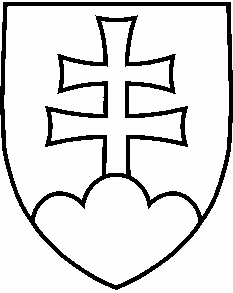 NÁVRHUznesenie vlády Slovenskej republikyč. ...z ... 2023k návrhu zákona, ktorým sa mení a dopĺňa zákon č. 55/2017 Z. z. o štátnej službe a o zmene a doplnení niektorých zákonov v znení neskorších predpisov Vládaschvaľujenávrh zákona, ktorým sa mení a dopĺňa zákon č. 55/2017 Z. z. o štátnej službe a o zmene a doplnení niektorých zákonov v znení neskorších predpisov;poverujepredsedu vlády Slovenskej republikypredložiť vládny návrh zákona predsedovi Národnej rady Slovenskej republiky na ďalšie ústavné prerokovanie;podpredsedu vlády Slovenskej republiky uviesť a odôvodniť vládny návrh zákona v Národnej rade Slovenskej republiky;vedúceho Úradu vlády Slovenskej republikyuviesť a odôvodniť vládny návrh zákona vo výboroch Národnej rady Slovenskej republiky.Vykonajú:	predseda vlády Slovenskej republikypodpredseda vlády Slovenskej republiky vedúci Úradu vlády Slovenskej republikyNa vedomie:	predseda Národnej rady Slovenskej republiky
		Číslo materiálu:Predkladateľ:vedúci Úradu vlády Slovenskej republiky  